ALCALDIA MUNICIPAL DE USULUTÁN Mejoramiento del Parque Municipal Juanita Guerrero de Colonia la Cruz, para que niños y niñas puedan disfrutar de los diferentes juegos infantiles y los habitantes del sector.Fecha de ejecución: 27 de enero 2020 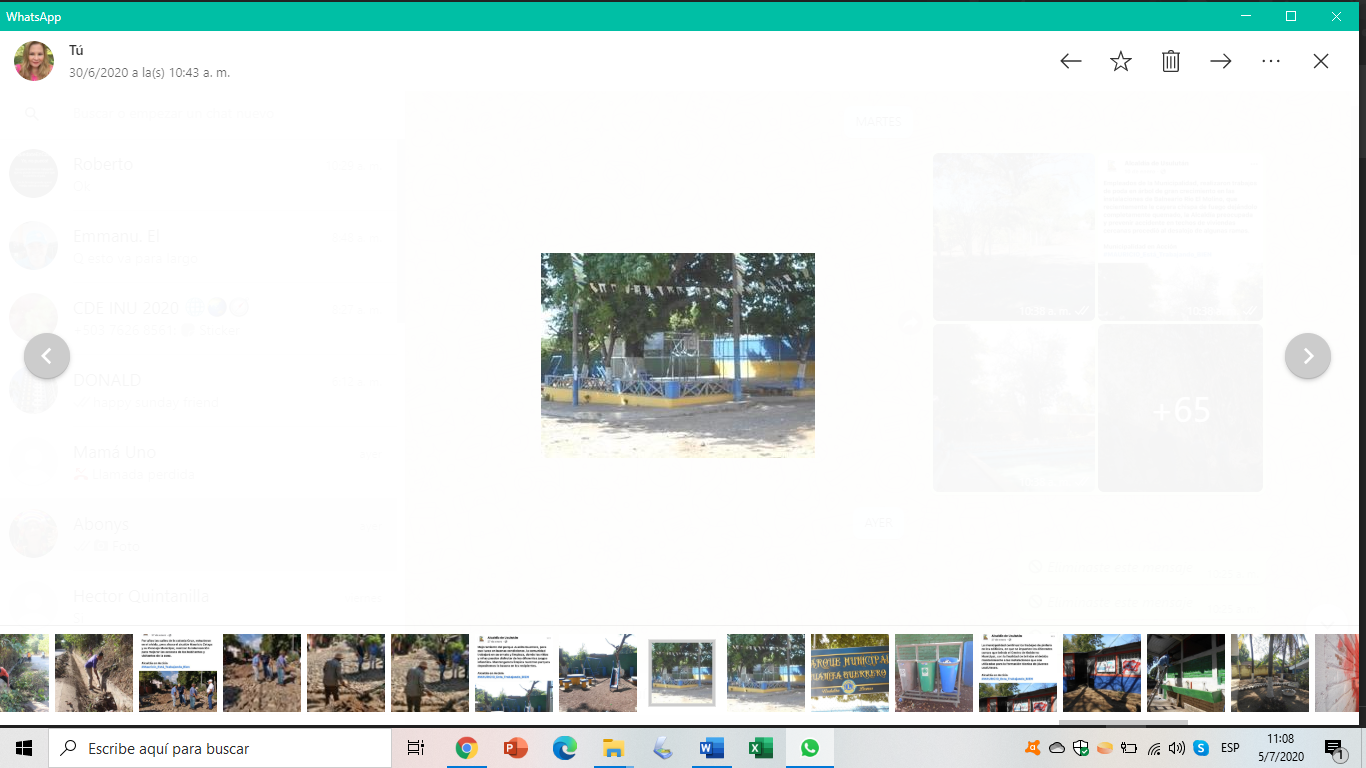 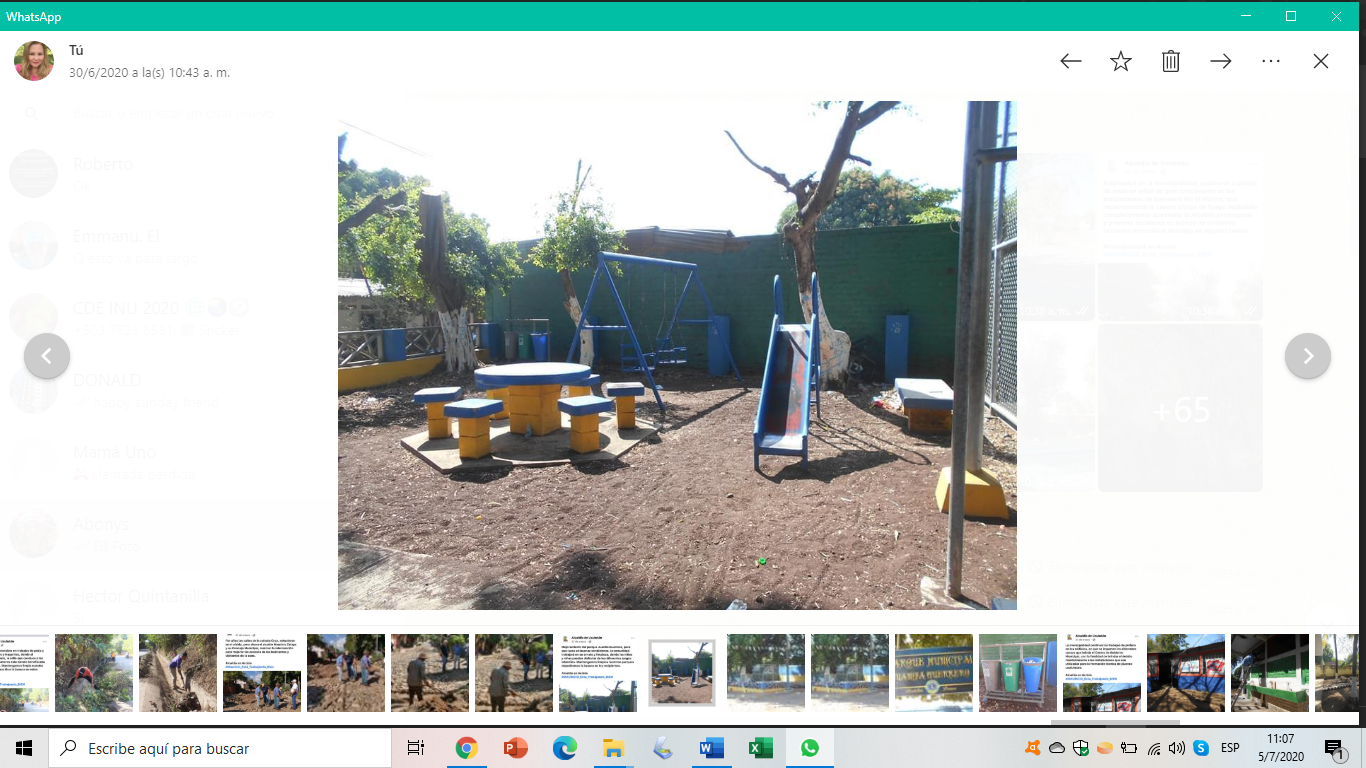 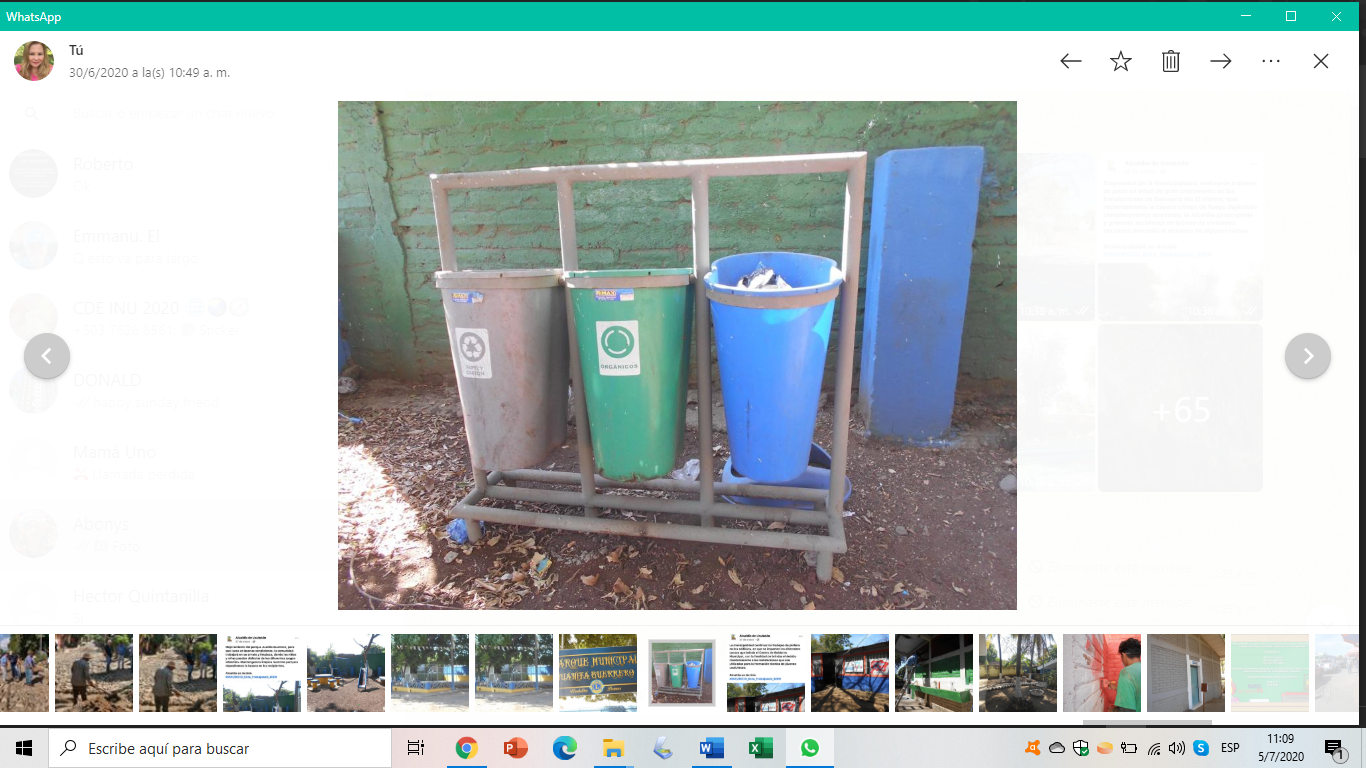 